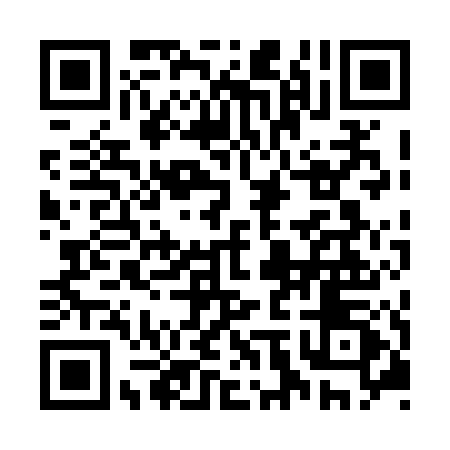 Prayer times for Domaine-du-Cap, Quebec, CanadaMon 1 Apr 2024 - Tue 30 Apr 2024High Latitude Method: Angle Based RulePrayer Calculation Method: Islamic Society of North AmericaAsar Calculation Method: HanafiPrayer times provided by https://www.salahtimes.comDateDayFajrSunriseDhuhrAsrMaghribIsha1Mon5:086:3412:595:287:248:502Tue5:066:3212:585:297:268:523Wed5:046:3012:585:307:278:534Thu5:026:2812:585:317:298:555Fri4:596:2612:575:327:308:576Sat4:576:2412:575:327:318:587Sun4:556:2212:575:337:339:008Mon4:536:2012:575:347:349:029Tue4:516:1812:565:357:359:0310Wed4:486:1612:565:367:379:0511Thu4:466:1512:565:377:389:0712Fri4:446:1312:565:387:399:0813Sat4:426:1112:555:397:419:1014Sun4:396:0912:555:407:429:1215Mon4:376:0712:555:417:439:1316Tue4:356:0512:555:417:459:1517Wed4:336:0412:545:427:469:1718Thu4:316:0212:545:437:479:1919Fri4:286:0012:545:447:499:2120Sat4:265:5812:545:457:509:2221Sun4:245:5712:545:467:519:2422Mon4:225:5512:535:467:539:2623Tue4:205:5312:535:477:549:2824Wed4:175:5212:535:487:559:3025Thu4:155:5012:535:497:579:3126Fri4:135:4812:535:507:589:3327Sat4:115:4712:535:517:599:3528Sun4:095:4512:525:518:009:3729Mon4:075:4312:525:528:029:3930Tue4:055:4212:525:538:039:41